Кантователи и оснастка для ремонта автоагрегатов 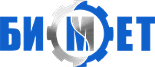 ООО «БИМЕТ»Адрес: 423838, РТ, г.Набережные Челны, а/я 25Телефон: (8552)58-00-59, 8-960-085-54-32 E-mail: bimet2714@mail.ru www.bimet.ru№ п\пМодельМодельНаименование и характеристика изделияЦена(руб)1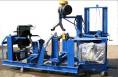 СОД.1001.0000.000Стенд для горячей обкатки двигателя861335  2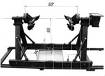 ЛПН-087.00.000-02Кантователь универсальный, раскладной для передвижных авторемонтных мастерских3000073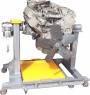 СДУ-100Кантователь универсальный, раскладной для стационарных авторемонтных мастерских (с адаптером для двигателя КАМАЗ/ЯМЗ)3290904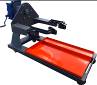 МПН-088.00.000Кантователь для MERCEDES-BENZ DAIMLER 457 OM4898085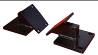 Кронштейны для двигателя ACTROS (OM501LA,OM502LA)332926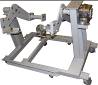 СДУ-100-Р6Кантователь универсальный, раскладной для стационарных авторемонтных мастерских (с адаптером для двигателя Р6)3520507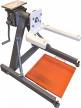 ЛПН-077.00.000СБКантователь складной универсальный (без кронштейнов)1423508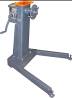 ЛПН-078.00.000СБКантователь разборный универсальный (без кронштейнов)1515349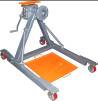 ЛПН-077.00.000-01СБКантователь складной передвижной универсальный (без кронштейнов)15765710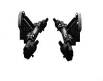 ЛПН-092.00.000(ЛПН-088.00.000 или ЛПН-087.02.000 )Адаптер для двигателей (в к-те 2шт.)(Штанга универсальная для двигателей в к-те 2шт.)  масса: 62,8 кг7806311ЛПН-089.01.000Колея (L= 2 метра)                                                 масса: 59 кг3499312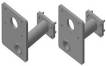 Б CUMMINS-087.06.000Кронштейн (1шт. лев+1шт.прав) для двигателя CUMMINS ISB4 225         Масса, кг:  28,03704213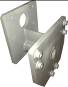 Б CUMMINS-087.07.000Кронштейн для двигателя CUMMINS ISLe92020514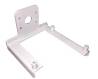 ЛПН-080.00.000Кронштейн для коробок передач ZF9S109 и ZF9S1310 (без панели)                                                              масса: 13,62 кг2138315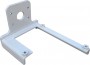 ЛПН-081.00.000Кронштейн для коробки передач ZF16S151 (без панели)                                   масса: 11,3 кг2138316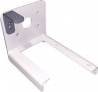 ЛПН-083.00.000Кронштейн для коробки передач ZF8S1350 (без панели)                                            масса: 12,7 кг2138317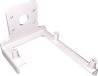 ЛПН-080.00.000-01СБКронштейн для КПП ZF 6S1200масса: 13,7 кгГаб.р-ры, мм: 124х180х4952138318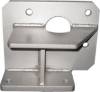 ЛПН-085.00.000Кронштейн для раздаточной коробки 43114       масса: 10,6 кг1431219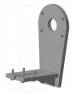 ЛПН-094.00.000Кронштейн для КПП ZF 6S1000Масса, кг:   17,22357220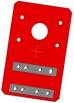 И801.106.000Панель крепления РК 6522; РК STEYR  и БРК ZQC-2000масса, кг: 18,5Габ.р-ры, мм: 65х240х3852104621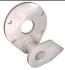 Б154-001.00.000Кронштейн для КП-154  1010222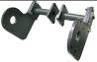 БДМГ-001.00.000Адаптер для двигателя Mercedes-Benz M906LAG5893023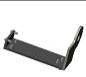 БКП 16S2220Кронштейн крепления на КПП ZF16S22202609824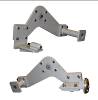 БР-6.00.00.000Адаптер для двигателя КамАЗ Р-610102325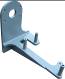 Б12AS2131Кронштейн крепления КПП ZF ASTRONIC 12AS21312185226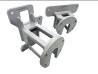 Б-WP12NG-01.01.000Адаптер для двигателя WEICHAI WP12NG6541227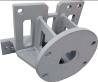 Б-WP7NG-096.00.000Адаптер для двигателя WHEICHAI WP5NG и WP7NG3005428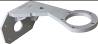 Б-РК65111-04.00.000Адаптер для Раздаточной коробки 651112138329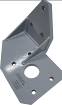 БА-КПП-МВ-01.000Адаптер для КПП Меrcedes Benz3232730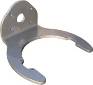 ЛПН-091.00.000Кронштейн главных передач мостов                   масса: 19 кг2559231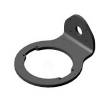 ЛПН-095.00.000Кронштейн для установки главной передачи китайского моста   NBAC43085-30 на стенд ЛПН-078/077 масса, кг: 25,2Габ.р-ры, мм: 226х500х5823274332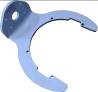 БА-ГП-МАN-01.001Адаптер для главных передач MAN4209333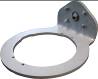 Б HL6Адаптер для Главных Передач задних мостов DAIMLER4209334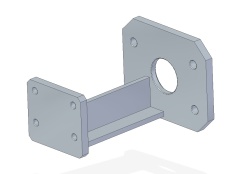 БА-CUM 2.8Адаптер для двигателя CUMMINS 2.81863435БА-LC6T540D-01.000 Адаптер для КПП LC6T540D1863436БА-6DS60T-D-01.000 Адаптер для КПП 6DS60T-D1863437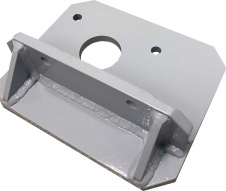 БА-621-01.000СБ Адаптер для РК 6213327538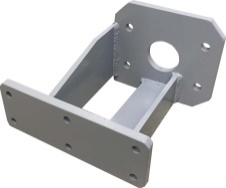 БА-610-01.000 Адаптер для двигателя 610-101996539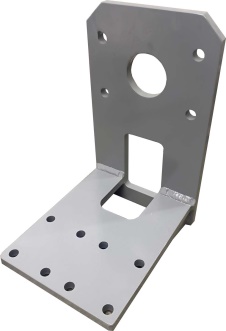 БА-Т900-01.000 Адаптер для ГП Т9003327440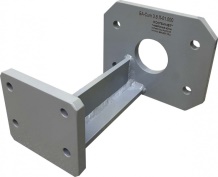 БА-CUM 3.8Адаптер для двигателя CUMMINS 3.83329241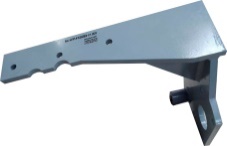 БА-КПП-F12JZ24Адаптер для КПП F12JZ244341542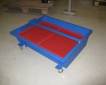 БТ 02.00.000Тележка для масла и деталей3946843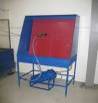 БМ01.00.000Мойка9378344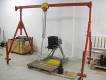 ККМ-1Кран козловой мобильный-1 (1т.)4х0,5х0,3145 кг.10928845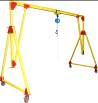 ККМ-2Кран козловой мобильный-2 (1т.)13255446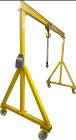 ККМ-3Кран козловой мобильный-3 (2т.)24490447БПМ 01.00.00.000Подставка для мостов8081848БГВЗ 01.00.000Гидравлическая установка для выпрессовки втулок229598